ΣΥΛΛΟΓΟΣ ΕΚΠΑΙΔΕΥΤΙΚΩΝ Π. Ε.                    Μαρούσι  7 – 10 – 2019                                                                                                                    ΑΜΑΡΟΥΣΙΟΥ                                                   Αρ. Πρ.: 176Ταχ. Δ/νση: Μαραθωνοδρόμου 54                                             Τ. Κ. 15124 Μαρούσι                                                            Προς:Τηλ.: 210 8020788 Fax:2108020788                      ΤΑ ΜΕΛΗ ΤΟΥ ΣΥΛΛΟΓΟΥ                               Πληροφ.: Φ. Καββαδία 6932628101                Κοινοποίηση: Δ. Ο. Ε.                                                                 Email:syll2grafeio@gmail.com                                      Δικτυακός τόπος: http//: www.syllogosekpaideutikonpeamarousiou.grΘέμα : « Αντικατάσταση μέλους του Δ. Σ. του Συλλόγου Εκπ/κών Π. Ε. Αμαρουσίου για το συνδικαλιστικό έτος 2018 – 2019 & καταμερισμός Δημοτικών Σχολείων & Νηπιαγωγείων του Συλλόγου Εκπ/κών Π. Ε. Αμαρουσίου στα μέλη του Δ. Σ. για ενημέρωση».       Συναδέλφισσες, συνάδελφοι  ύστερα από την παραίτηση του μέλους του Δ. Σ. (συναδέλφου Π.. Κορδονούρη),  το Δ. Σ. του συλλόγου μας, που εκλέχτηκε στις 29 – 11 – 2018 και επανασυγκροτήθηκε στις 1 – 7 – 2019 σε σώμα σε αντιπροσωπευτική – αναλογική βάση, σύμφωνα με τη δύναμη των παρατάξεων σε ψήφους και με βάση τις αποφάσεις των Γ. Σ. του συλλόγου μας έχει πλέον  την εξής σύνθεση :   Πρόεδρος :           Καββαδία Φωτεινή                         ΔΙΕΞΟΔΟΣ    Αντιπρόεδρος :    Λελεδάκη Ρούλα                              Δ. Α. Κ. Ε.     Γραμματέας :       Κοκκινομηλιώτης Γιώργος           ΔΙΕΞΟΔΟΣ     Ταμίας :                Σαρδέλης Γιάννης                          Α. Σ. Ε. – ΠΑΜΕ                                Μέλος :                 Παπαγεωργίου Γιάννης                  ΔΙΕΞΟΔΟΣ       Μέλος :                 Συνοδινού Σοφία                            ΔΙΕΞΟΔΟΣ   Μέλος :                 Δουρούκας Κωνσταντίνος            Δ. Α. Κ. Ε.           Υπενθυμίζουμε ότι οι τακτικές συνεδριάσεις του Δ. Σ. γίνονται την πρώτη Δευτέρα εκάστου μηνός στις 20:00 (στο 8ο Δημ. Σχ. Αμαρουσίου – Μαραθωνοδρόμου 54, Μαρούσι) και είναι ανοιχτές (όπως και οι έκτακτες συνεδριάσεις του Δ. Σ.) στα μέλη του συλλόγου, ώστε όποιος/-α επιθυμεί να προσέρχεται σ’ αυτές.    Με βάση απόφαση του Δ. Σ. του συλλόγου  τα μέλη του θα ενημερώνουν τα σχολεία και νηπιαγωγεία της περιοχής ευθύνης του ως εξής: Καββαδία Φωτεινή: (τηλ. οικίας 2108068683, τηλ. σχολείου: 2108024452 -  6932628101) Δημοτικά Σχολεία: 1ο Ειδικό Δημοτικό (Σικιαρίδειο),1ο, 3ο, 11ο, 13ο, 18ο Δημ. Σχ. Αμαρουσίου,  2ο Δημ. Σχ.  Πεύκης  Νηπιαγωγεία : 1ο Ειδικό Νηπιαγωγείο (Σικιαρίδειο),2ο, 3ο, 6ο, 12ο, Νηπ. Αμαρουσίου, 1ο Νηπ. Πεύκης Λελεδάκη Ρούλα: (τηλ. σχολείου 2108071526 – 6944531901):  Δημοτικά Σχολεία: 1ο, 3ο, 7ο, 8ο Δημ. Σχ. Κηφισιάς Νηπιαγωγεία : 1ο, 3ο, 6ο, 7ο, 9ο, 10ο Νηπ. Κηφισιάς Κοκκινομηλιώτης Γιώργος: (τηλ. οικίας 210 6105426, τηλ. σχολείου 210 8052552– 6974893573): Δημοτικά Σχολεία : 5ο, 6ο, 7ο, 8ο, 9ο, 16ο Δημ. Σχ. Αμαρουσίου Νηπιαγωγεία : 1ο, 5ο, 9ο, 10ο, 11ο, 13ο, 19ο Νηπ. ΑμαρουσίουΣαρδέλης Γιάννης:(τηλ. οικίας 2108062949, τηλ. σχολείου 2108078331 -   6949665631): Δημοτικά Σχολεία : 1ο, 2ο, 3ο Δημ. Σχ. Νέας Ερυθραίας, Δημ. Σχ. Εκάλης, 3ο Δημ. Σχ. Πεύκης, Ειδικό Δημοτικό Σχολείο Κωφών – Βαρήκοων Πεύκης  Νηπιαγωγεία: 1ο, 2ο, 3ο Νηπ. Νέας Ερυθραίας, Νηπιαγωγείο Εκάλης,  5ο Νηπ.  Πεύκης, Ειδικό Νηπιαγωγείο Κωφών – Βαρήκοων Πεύκης Παπαγεωργίου Γιάννης:(τηλ. σχολείου 2108019857, 6977296877): Δημοτικά Σχολεία:  4ο, 6ο Δημ. Σχ. Κηφισιάς, 1ο, 4ο Δημ. Σχ. Πεύκης  Νηπιαγωγεία : 2ο, 4ο  Νηπ. Κηφισιάς, 2ο, 3ο, 4ο Νηπ. Πεύκης Συνοδινού Σοφία: (τηλ. σχολείου 210 8018256 – 6945901389) Δημοτικά Σχολεία : 4ο, 10ο, 15ο Δημ. Σχ. Αμαρουσίου,  5ο Δημ. Σχολ. Κηφισιάς,  3ο Δημ. Σχ. Μελισσίων  Νηπιαγωγεία: 4ο, 7ο, 8ο, 16ο, 18ο Νηπ. Αμαρουσίου, 8ο Νηπ. Κηφισιάς,  3ο, 5ο Νηπ. Μελισσίων  Δουρούκας Κωνσταντίνος: ( τηλ. σχολείου 2108066515  – 6976113221 ): Δημοτικά Σχολεία : 2ο Δημ. Σχ. Κηφισιάς, 1ο, 2ο, 4ο Δημ. Σχ. Μελισσίων   Νηπιαγωγεία: 5ο Νηπ. Κηφισιάς, 1ο, 2ο, 4ο, 6ο Νηπ. Μελισσίων 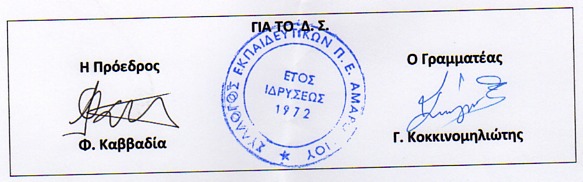 